Памятка для подростков по профилактике наркоманииПАМЯТКАдля подростков по профилактике наркомании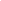 НАРКОМАНИЯпроисходит от греческих словnarke – «оцепенение», и mania – «бешенство, безумие»Наркомания, как правило, сочетается с алкоголизмом. С одной стороны, те молодые люди, которые начинают в школьные годы начинают употреблять крепкие алкогольные напитки потом быстро переходят на наркотики. С другой стороны, отсутствие наркотиков многие наркоманы стремятся компенсировать алкоголем.три разновидности последствий наркомании:- биологическиепрогрессирующее падение активности, энергетического потенциала личности, угасание влечений, биологических потребностей (еда, сон и др.), снижение сопротивляемости, прогрессирующее истощение организма.-социально-психологическиенравственно-этическая деградация личности, сначала снижается, а затем постепенно утрачивается ценность всех других интересов и потребностей, кроме употребления наркотиков.- криминальныенаркоман, чтобы удовлетворить свое влечение, вынужден сначала пропускать, а затем совсем оставить учебу или работу, вынужден искать противозаконные пути их приобретения, чаще всего путем краж, ограблений и т.д. При отсутствии денег наркоман не останавливается ни перед какими средствами для достижения цели, в том числе и убийством. Наркомания связана и с самоубийством, где основная причина - неудовлетворенность жизнью.*Преследуется ли употребление наркотиков законом?*Могут ли за использование наркотиков посадить в тюрьму?статья 40 закона «О наркотических средствах и психотропных веществах». Так, гласит «В Российской Федерации запрещается потребление наркотических средств без назначения врача».В уголовном и административном кодексах РФ есть целый ряд статей, предусматривающих наказания за действия, связанные с наркотиками.Следует понимать, что даже ничтожно малое количество наркотиков, которое обнаружит представитель закона, служит основанием для задержания и целой цепи неприятностей.СПИД и наркомания неотделимы друг от другаРост наркомании резко обостряет проблему СПИДа.
Ежедневно во всем мире 6000 человек заболевают ВИЧ-инфекцией, из них 70% приходят к этому через внутривенное введение наркотиков.А ТЫ СОГЛАСЕН?Наркомания - это преступление.Наркомания - это болезнь.Наркомания неизлечима.Наркоманы - это зомби.Наркоман может умереть от передозировки наркотика.Наркоман может умереть от СПИДа.Наркомания - это болезнь, которая излечима.У наркомана нет друзей.Модно быть здоровым и успешнымКак быть здоровым и успешным?Будь добрым и приветливым, вырабатывай позитивный взгляд на мир. Это располагает к тебе людей и продлевает жизнь.Правильно питайся, выбирай полезные продукты. Это добавляет до 20 лет жизни.Употребляй витамины. Они прибавляют 5-7 лет жизни.Употребляй продукты, содержащие клетчатку, которая очищает желудочно–кишечный тракт. (Плюс 5-7 лет жизни).Развивай свой ум, интеллект. Доказано, что люди с высшим образованием живут дольше.Тренируй естественные защитные силы организма. Занимайся фитнесом, больше двигайся, ходи пешком, закаляйся. Это добавляет ещё 7-10 лет жизни.Не разрушай своё здоровье и жизнь!Не будь злобным, угрюмым, не таи обид, избавляйся от негативного взгляда на мир. Это отталкивает людей и укорачивает жизнь.Помни: - неправильное, неполноценное питание делает жизнь короче.Недостаток движения, физических нагрузок, очень вредны.Откажись от курения, оно укорачивает жизнь не меньше, чем на 20 лет и делает человека больным.Не будь жертвой курильщиков. Пассивное курение (вдыхание табачного дыма) укорачивает жизнь до 10 лет.Не употребляй психоактивных веществ, разрушающих ткани мозга и весь организм (алкоголь, наркотики).